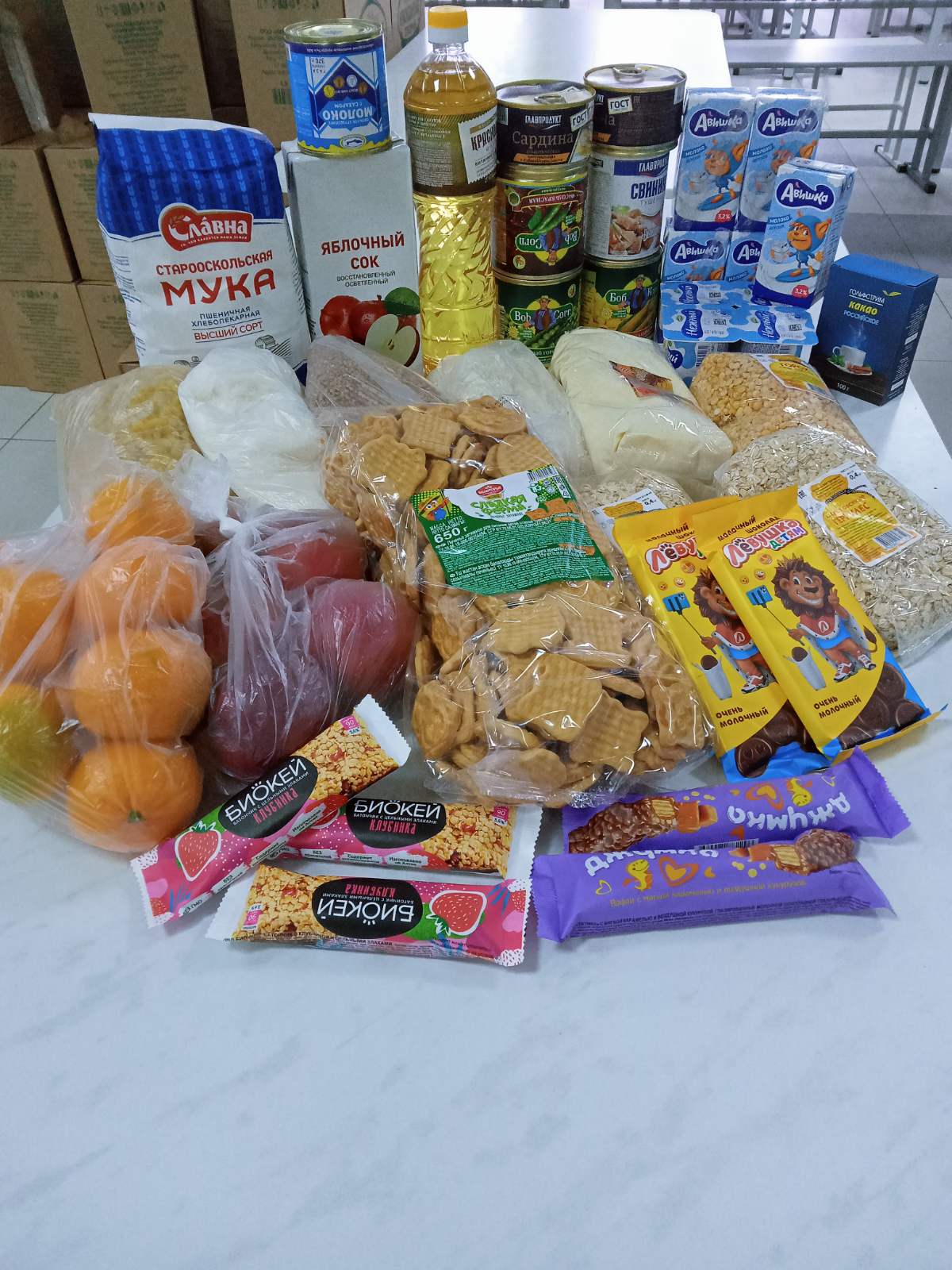 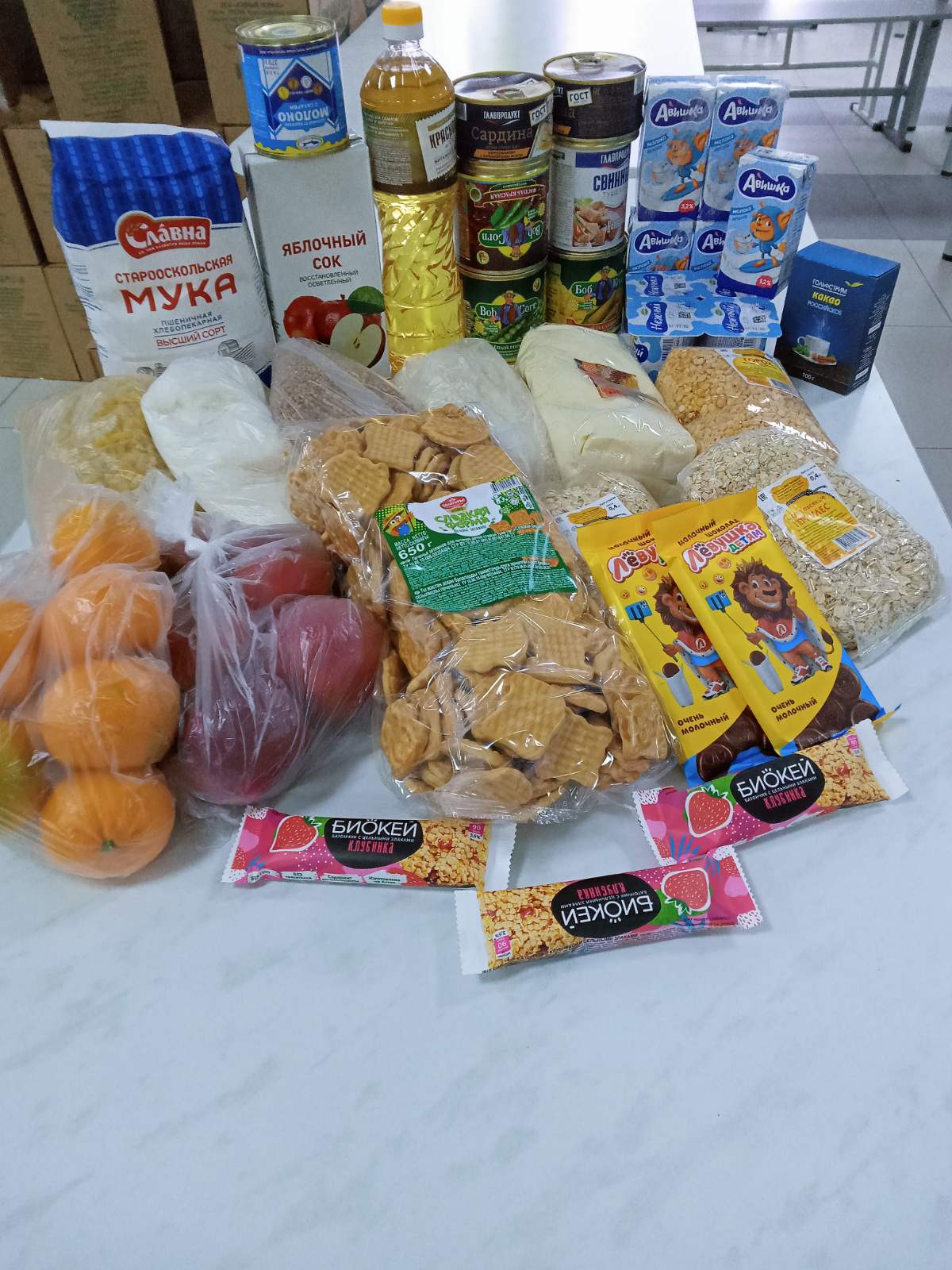 Общий перечень продуктового набора на время дистанционного обучения с 1 декабря по 23 декабря 2022 г. для льготных категорий учащихся 1-4 классов образовательных учреждений г. Белгорода№Наименованиеобьемед. изм.1Макаронные изделия 1кг2Хлопья овсянные 0,400 гр (инд. упаковка)2шт3Гречневая крупа1кг4Рисовая крупа1кг5Молоко "Авида" 0,2 л.  3,2%5шт6Рыбная консерва "Сардина" (Главпродукт)2шт7Свежие фрукты (яблоко)1кг8Свежие фрукты (мандарины) 1кг9Манная крупа (в инд. упаковке - фас.) 0,8 1шт10Горох  (в инд. упаковке - фас.) 0,8 1шт11Сахар 1кг12Мука (в инд упаковке) 2 кг  1шт13Печенье (в инд упаковке) 0,650 гр 1шт14Йогурт "Нежный"  4шт15Молоко сгущеное 0,375 гр1шт16Кукуруза консервированная 0,425 гр 1шт17Масло растительное 0,9 л.1шт18Какао 100 гр1шт19Сок в ассортименте фруктовый 1 л.1шт20Фасоль консервированная 0,425 гр1шт21Тушенка свиная (филе) 0,350 гр1шт22Горошек консервированный 0,425 гр1шт23Молочный шоколад «Лёвушка детям» 85гр2шт24Конфета "Джумка"2шт25Биокей батончик 3штОбщий перечень продуктового набора на время дистанционного обучения с 1 декабря по 23 декабря 2022 г. для льготных категорий учащихся 5-11 классов образовательных учреждений г. Белгорода№Наименованиеобьемед. изм.1Макаронные изделия 1кг2Хлопья овсянные 0,400 гр (инд. упаковка)2шт3Гречневая крупа1кг4Рисовая крупа1кг5Молоко "Авида" 0,2 л.  3,2%5шт6Рыбная консерва "Сардина" (Главпродукт)2шт7Свежие фрукты (яблоко)1кг8Свежие фрукты (мандарины) 1кг9Манная крупа (в инд. упаковке - фас.) 0,8 1шт10Горох  (в инд. упаковке - фас.) 0,8 1шт11Сахар 1кг12Мука (в инд упаковке) 2 кг  1шт13Печенье (в инд упаковке) 0,650 гр 1шт14Йогурт "Нежный"  4шт15Молоко сгущеное 0,375 гр1шт16Кукуруза консервированная 0,425 гр 1шт17Масло растительное 0,9 л.1шт18Какао 100 гр1шт19Сок в ассортименте фруктовый 1 л.1шт20Фасоль консервированная 0,425 гр1шт21Тушенка свиная (филе) 0,350 гр1шт22Горошек консервированный 0,425 гр1шт23Молочный шоколад «Лёвушка детям» 85гр2шт24Биокей батончик 3шт